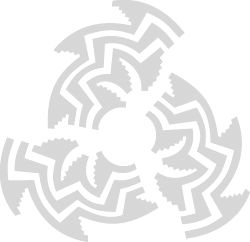 DOCUMENT TYPE:		Standard Operating Procedure
TITLE:				BAM 1020 Data RetrievalNUMBER:			TAP 11.1.2aPREPARED BY:  												07/07/11Tribal Air Program					                              				DateREVISED BY:	  												08/26/2015Environmental Administrative Assistant                           				DateREVIEWED BY:	  Environmental Administrative Assistant                           				DateAPPROVED BY: Environmental Department Supervisor							DateScope of Application The primary work product of the ambient air quality monitoring is data. Accordingly, formalized processes and procedures are required for recording, transformation, transmittal, reduction, storage, and retrieval.  This data is needed to support and validate any efforts the Tribe is making to enforce mandated reduction in the amounts of pollutants emitted and ensure compliance with NAQQS.  Interferences/CommentsHyper-terminal settings (if not already set) 9600 Baud, 8 bit, no parity, one stop (9600 8N1)Only holds 4 months of dataSuppliesLaptop computerR232 (9pin) cableProcedure From the rear of the BAM, connect R232 (9pin) cable into USB port on laptop, right side.Open Hyper-terminal program from the desktop on the laptop.  (Use settings above if not already configured)A “Connection Description” window will appear; select “Cancel”From the “File” menu select “Open” then locate the desktop “BAM1020” file and openPress “Enter” on the laptop until an asterisk (*) appearsPress “6” on laptop to show options for data retrievalIn Hyper-terminal menu bar, select “Transfer” then “Capture Text”When file window appears, select the location and name the file where data will be stored (ex: 07JUL11), Select “Start”Press “3” to retrieve data since last date of data retrieval (Most commonly used method) OR select “2” to retrieve ALL data held in the BAM’s memoryContinuously move cursor from the mouse pad every 30 seconds to keep computer from freezingAfter data collection has stopped scrolling, in Hyper-terminal’s menu, select “Transfer”, “Capture Text”, “Stop”A comma separated value file text file has been created with specified data, saved in docsClose the Hyper-terminal programDisconnect the R232 cable from the BAM port and laptopWhen back in the office (WiFi), log on to laptop and copy file saved in (C:\Users\patcitty\My Documents\PMData \BAM1020\BAM00MONYR) & paste into RAW folder O:TribalAir/DATA/PM_Data/BAM_Data/YEAR/RawData/Fill in log bookTroubleshootingRefer to the BAM 102 Particulate Monitor Operation Manual  